	 Vadovaudamasi Lietuvos Respublikos vietos savivaldos įstatymo 16 straipsnio 2 dalies 26 punktu, 18 straipsnio 1 dalimi, Viešame aukcione parduodamo valstybės ir savivaldybių nekilnojamojo turto ir kitų nekilnojamųjų daiktų sąrašo sudarymo tvarkos aprašo, patvirtinto Lietuvos Respublikos Vyriausybės 2014 m. spalio 28 d. nutarimu Nr. 1179 „Dėl viešame aukcione parduodamo valstybės ir savivaldybių nekilnojamojo turto ir kitų nekilnojamųjų daiktų sąrašo sudarymo tvarkos aprašo patvirtinimo“,  21 punktu, Pagėgių savivaldybės taryba n u s p r e n d ž i a:	1. Papildyti Pagėgių savivaldybės tarybos 2015 m. balandžio 2 d. sprendimu Nr. T-36patvirtintą viešame aukcione parduodamo Pagėgių savivaldybės nekilnojamojo turto ir kitų nekilnojamųjų daiktų sąrašą 1.21. papunkčiu:      	„1.21. pastatas − parduotuvė (unikalus Nr. 8897-4007-5019, bendras plotas – 28,48 kv. m, žymėjimas 1E1p), įsigijimo vertė − 16041,47 Eur, likutinė vertė – 8344,93 Eur, ir jam priskirtas 0,0367 ha žemės sklypas (unikalus Nr. 4400-4082-9556, kadastrinis Nr. 8837/0003:84), adresas: Geležinkelio g. 5, Pagėgiai“.	2. Sprendimą paskelbti Teisės aktų registre ir Pagėgių savivaldybės interneto svetainėje www.pagegiai.lt.       	Šis sprendimas gali būti skundžiamas Lietuvos Respublikos administracinių bylų teisenos įstatymo nustatyta tvarka. Savivaldybės meras				                     Virginijus Komskis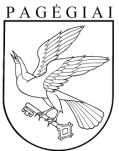 Pagėgių savivaldybės tarybasprendimasdėl PAGĖGIŲ SAVIVALDYBĖS TARYBOS 2015 M. BALANDŽIO 2 D. SPRENDIMO NR. T-36 „DĖL VIEŠAME AUKCIONE PARDUODAMO PAGĖGIŲ SAVIVALDYBĖS NEKILNOJAMOJO TURTO IR KITŲ NEKILNOJAMŲJŲ DAIKTŲ SĄRAŠO“ PAKEITIMO2017 m. rugpjūčio 31 d. Nr. T-111Pagėgiai